Leaflet for Birth Families of Children who are living with South Gloucestershire Foster Carers.If your child is living with South Gloucestershire foster carers, you might be feeling sad, or angry or worried at the moment. You probably have questions about the foster carers who will be looking after your child. This leaflet has been written by the South Gloucestershire Fostering Service to answer some of the questions you might have.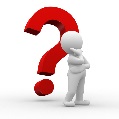 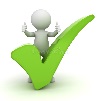 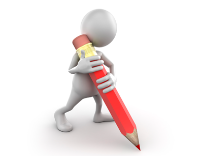 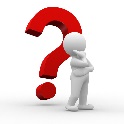 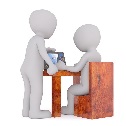 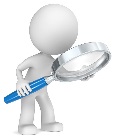 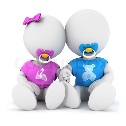 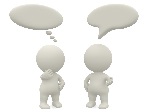 